Akdeniz’le Röportaj Dinleme Metni Cevapları Sayfa 158HAZIRLIK ÇALIŞMALARI1. Ülkemizi çevreleyen denizler hangileridir?Karadeniz, Marmara Denizi, Ege Denizi, Akdeniz.2. Okyanus deyince aklınıza neler geliyor?(örnek) Okyanus deyince aklıma denizlerden daha büyük su kütleleri aklıma geliyor. Büyük Okyanus, Atlas Okyanusu, Hint Okyanusu dünyamızdaki bazı okyanusların isimleridir.1. ETKİNLİKGörselden hareketle dinleyeceğiniz metnin konusunu tahmin ediniz.Cevap: Akdeniz’in güzelliklerinden bahsediliyor olabilir.2. ETKİNLİKMetni dinlerken önemli bilgileri not alınız.Akdeniz’le Röportaj Dinleme Metni Cevapları Sayfa 1593. ETKİNLİKMetni dinleme sırasında sorulan soruları cevaplayınız.Cevap:1. soruya verdiğim cevap: İsmini söylemiş, sevdiği şeylerden bahsetmiş olabilir.2. soruya verdiğim cevap: “Yaz boyunca sıcaktan ter attığım için sularım tuzlu olur.” cevabını vermiş olabilir.3. soruya verdiğim cevap: Denizi çok temiz olduğu için olabilir.4. ETKİNLİKKelimelerin anlamlarını tahmin edip tahminlerinizin doğruluğunu sözlükten kontrol ediniz. Kelimelerle birer cümle kurunuz. Kelimeleri sözlük defterinize ekleyiniz.Cevap:hobiAnlamı: Görev ve meslek dışında severek yapılan, dinlendirici, oyalayıcı uğraş, düşküCümlem: Boş zamanlarımda gemi maketleri hobisi ile uğraşıyorum.gelgitAnlamı: Ay ve Güneş’in yer yuvarlağı üzerindeki çekim güçleri sebebiyle deniz yüzünde, özellikle ana denizlerde su düzeyinin alçalması, kabarması olayı, metcezirCümlem: Her gelgit olayından sonra sahil bir çok plastik pet şişesi doluyor.azizAnlamı: Sevgide üstün tutulan, muazzezCümlem: Babam İstanbul’dan hep “Aziz İstanbul” diye bahseder.okyanusAnlamı: Kıtaları birbirinden ayıran deniz, ana deniz, ummanCümlem: Dünyanın en büyük canlıları olan Mavi Balinalar soğuk okyanus sularında yaşamayı severler.Akdeniz’le Röportaj Dinleme Metni Cevapları Sayfa 1605. ETKİNLİKSoruları metne göre cevaplayınız.1. Akdeniz’in hobisi ve fobisi nedir?Cevap: Hobisi ay ile gelgit oynamak. Fobisi tsunamidir.2. Akdeniz’in suyu neden tuzludur?Cevap: Yaz sıcağında terlediği için.3. Akdeniz’in suları nerelere kadar uzanır?Cevap: Atlas Okyanusu, Hint Okyanusu, Büyük Okyanus, Ege, Marmara ve Karadeniz’e kadar uzanır.4. Sizce Akdeniz’e niçin Akdeniz adı verilmiştir?Cevap: Suları temiz olduğu için olabilir.6. ETKİNLİKDinlediğiniz metni sınıfta canlandırınız.Bu etkinlik sınıfta yapılacaktır.7. ETKİNLİKAkdeniz’in konuşmalarını tutarlı buluyor musunuz?Evet tutarlıdır.8. ETKİNLİK“ki” bağlacının yazımında yanlışlık olan cümlelerin doğrusunu yazınız.1. Eh tabiki, dedi. Göğsü kabardı.Cevap: Eh tabii ki, dedi. Göğsü kabardı.2. Tarih şahittir ki hiçbir tsunamiye adım karışmadı.Yazımı doğru.3. Durmaz tabi ki.Cevap: Durmaz tabii ki.4. İnanki bir balığına “kışt” bile demedim.Cevap: İnan ki bir balığına “kışt” bile demedim.9. ETKİNLİK“Denizlerin kirlenmesi, canlıları nasıl etkiler?” Sınıfça konuşunuz.Cevap: Su canlıların yaşamı için en gerekli maddedir. Su sadece içmek için değil, balık gibi canlıların yaşam ortamı için de gereklidir. Denizlerin kirlenmesi, suda yaşayan canlıların yaşam ortamlarının yok olmasına neden olur. Böylece denizde yaşayan canlılar ölürler.10. ETKİNLİKMetinden yararlanarak defterinize hayali ögeler içeren kısa bir metin yazınız.Hayal gücünüzü kullanarak bu etkinliği siz yapabilirsiniz11. ETKİNLİKHarita sembollerini anlamlarıyla eşleştiriniz.Cevap: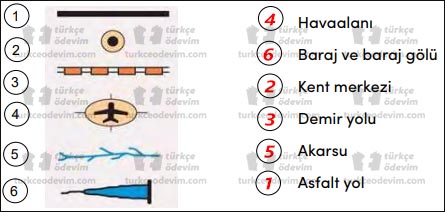 Akdeniz’le Röportaj Dinleme Metni Cevapları – 4. sınıf Türkçe MEB Yayınları – Harita İşaretleri12. ETKİNLİKŞiiri kendi yazı stilinize göre yazınız.Yazma etkinliğini siz yapabilirsiniz.